ПРОТОКОЛОБЩЕГО СОБРАНИЯ СОБСТВЕННИКОВ ПОМЕЩЕНИЙ ДОМА В ФОРМЕСОВМЕСТНОГО ПРИСУТСТВИЯ,РАСПОЛОЖЕННОГО ПО АДРЕСУ:МОСКОВСКАЯ ОБЛАСТЬ, ИСТРИНСКИЙ РАЙОН, Г.ИС1РА, УЛ.РАБОЧАЯ, Д.5г. Истра                                                                                                                         "15" ноября 2014 г.Дата проведения собрания: 15 ноября 2014 г.Место проведения: холл первого этажа дома Время регистрации присутствующих: с 13:30 до 14:00 Время начала собрания: 14:00 час.Время окончания собрания: 15:00 час.ПОВЕСТКА ДНЯ:Избрание Председателя и секретаря собрания.Избрание счетной комиссии.Выбор управляющей компании ООО «УК «ФЕНИКС» в соответствии со ст. 161 Ж1 . Утверждение условий договора управления МКД и тарифа на содержание и ремонт (29 руб .) Избрать управляющую организацию лицом, которое от имени собственников помещений в многоквартирном доме уполномочено на заключение договоров об использовании общего имущества собственников помещений в многоквартирном доме для монтажа оборудования провайдеров в целях подключения жителей к сети Интернет, кабельному ТВ, телефонной сети и др.Определение места размещения документов Общего собрания - на информационных стендах в            холле 1 -го этажа.Определение места хранения документов общего собрания:1экз. - у председателя Совета Дома.2экз. - в Управляющей Компании.На дату проведения собрания установлено, что:Общая площадь жилых помещений МКД согласно технического паспорта здания 4382,3 кв.м что составляет 100% голосов собственников помещений. Зарегистрирован в листах регистрации 61 собственник помещений МКД. В голосовании приняли участие 61 собственник, обладающих 51,3 % голосов всех собственников помещений, что составляет 2248,1 кв.м.Кворум имеется.Общее собрание собственников помещений в МКД признано правомочным к принятию решений по вопросам повестки дня.РЕШЕНИЯ ПО ВОПРОСАМ, ПОСТАВЛЕННЫМ НА ГОЛОСОВАНИЕ1-й вопросИзбрание Председателя собрания-Широкова Е.Е.и секретаря собрания-Гришнёву Е.А.Голосовали:"За" собственников _51,3_%"Против" собственников _нет_ %"Воздержался" собственников _нет _%Решение принято.2-й вопросИзбрание счетной комиссии в составе:-Суриковой К.И.-Федорова Д.Ф.-Широкова Е.Е.Голосовали:"За" собственников _51,3_%"Против" собственников _нет_%"Воздержался" собственников _нет_%Решение принято.3-й вопросВыбор управляющей компании  ООО «УК «ФЕНИКС» в соответствии со ст. 161 ЖК РФ.Голосовали:"За" собственников _51,3_%"Против" собственников _нет_%"Воздержался" собственников _нет_%Решение принято.4-й вопросУтверждение условий договора управления МКД и тарифа на содержание и ремонт (29 руб.)Голосовали:"За" собственников _51,3_%"Против" собственников _нет_ %"Воздержался" собственников _нет_%Решение принято.5-й вопросИзбрать управляющую организацию лицом, которое от имени собственников помещений в многоквартирном доме уполномочено на заключение договоров об использовании общего имущества собственников помещений в многоквартирном доме для монтажа оборудования провайдеров в целях подключения жителей к сети Интернет, кабельному ТВ, телефонной сети и др.Голосовали:"За" собственников _51,3_%"Против" собственников _нет_ %"Воздержался" собственников _нет_%Решение принято.6-й вопросОпределение места размещения документов Общего собрания - на информационных стендах вхолле 1-ого этажаГолосовали:"За" собственников _51,3_	%"Против" собственников _нет	%"Воздержался" собственников _нет_	%Решение принято.7-й вопросОб определении места хранения документов общего собрания:экз. - у председателя Совета Дома,экз. - в Управляющей КомпанииГолосовали:"За" собственников _51,3_	%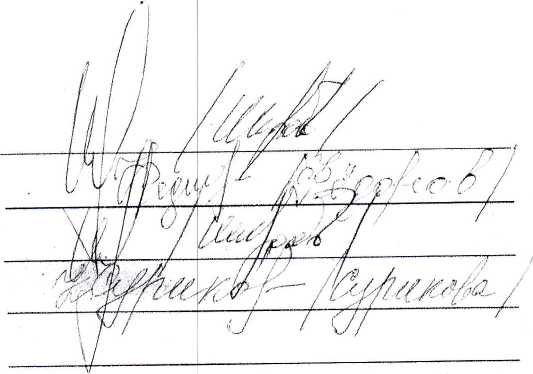 "Против" собственников _нет	%"Воздержался" собственников _нет	%Решение принято.Председатель собранияЧлены счетной комиссии